Name:______________________________	                    Date:________	Hour:_____B4.2C Describe the structure and function of DNA.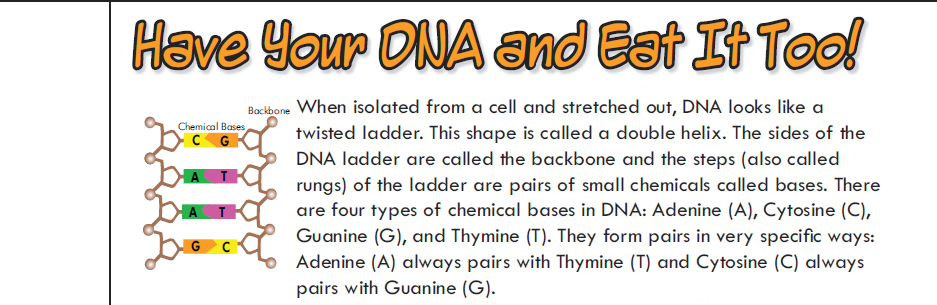 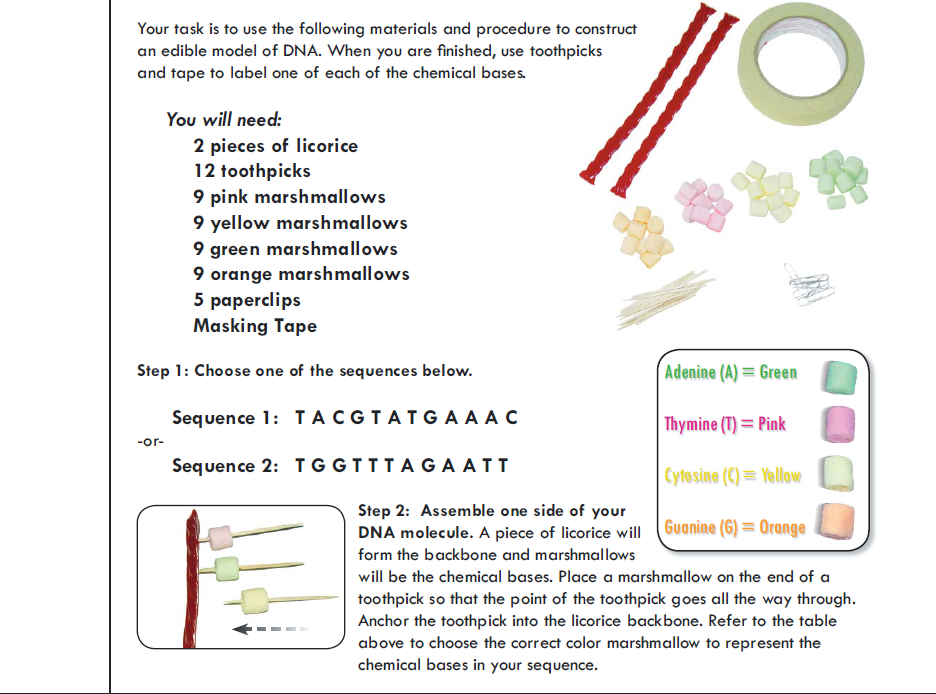 What is your sequence?_ _ _ _ _ _ _ _ _ _ _ _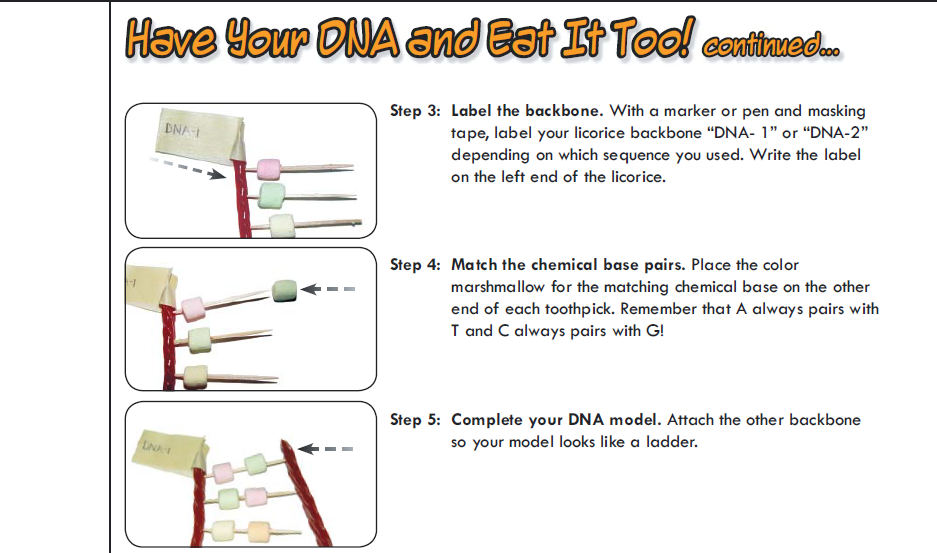 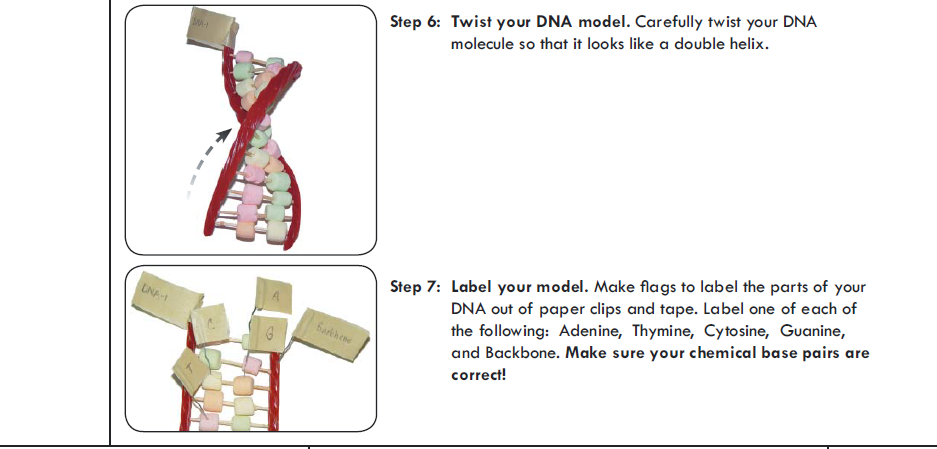 The arrangement of two bases in the DNA molecule forms a ______________________The nitrogenous base A = ______________________________The nitrogenous base C = ______________________________The nitrogenous base G = ______________________________The nitrogenous base T = ______________________________THE DIAGRAM ON THE LEFT represents an untwisted, double-stranded DNA molecule.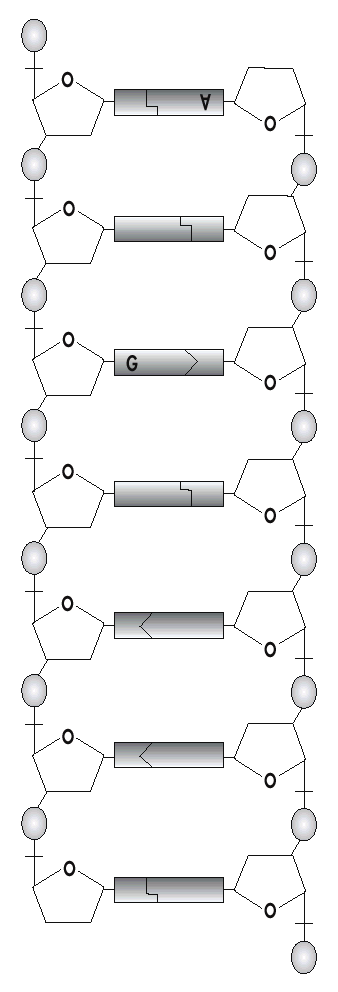 Label each sugar group on the diagram with a letter S.Label each phosphate group with a letter P.One adenine (A) and one guanine (G) have already been labeled. Label the rest of the nitrogenous bases.Circle one nucleotide. What 3 things go together to make one nucleotide?_________________________________________________________________________________________________________ The sides of the DNA ladder are made up of alternating________________________and________________________ groups.The rungs of the DNA ladder are made up of ___________________________A is always paired with ________________G is always paired with________________Paired bases are held together by weak bonds called__________________ bonds.When the DNA ladder twists the way it normally does, the shape of the molecule is called a ___________________________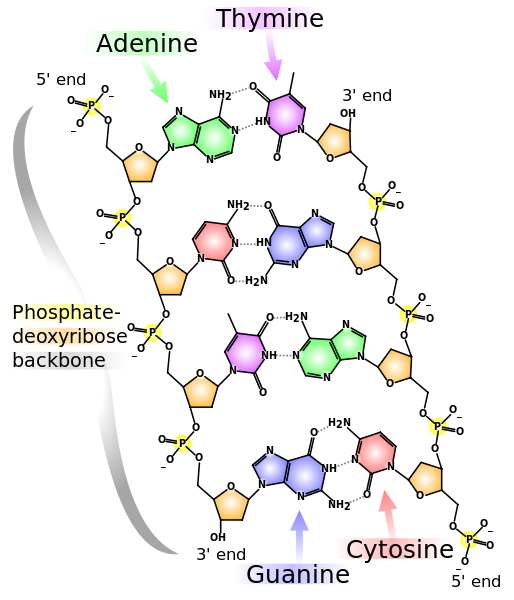 STOP. HAVE AN INSTRUCTOR CHECK YOUR KNOWLEDGE OF THE 3 WORDS ABOVE. _______17. If there are four thymine bases on your model, how many adenine bases will there be? _________
18. If you were to open the entire molecule along the hydrogen bond, what bases would the left side attach to?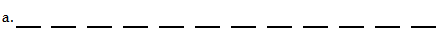 And the right side?                               
19. Would the two new DNA molecules contain the same base nucleotides?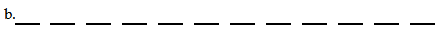 
20. Would the two DNA molecules be exact copies of each other? Explain. You may use extra paper.